Science Study Guide for Chapter 6Weather Patterns-Test on Thursday, Dec. 7th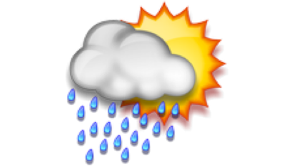 Know all the vocabulary:  climate, water cycle, atmosphere, precipitation, severe weather, weather, condensation, evaporation, storage.Know the difference between weather and climateKnow all parts of the water cycle and be able to label them in a diagramKnow all forms of precipitationBe able to explain the similarity between a hurricane and a tornado as well as a difference.Know why the sun is an important part of the water cycle!Be able to list two things that affect climate.  (ocean, landforms, altitude)Be able to look at a chart and answer questions about the weather.Be able to identify what each of the following tools measure….  (thermometer, rain gauge, wind vane, barometer, hygrometer, anemometer)Be able to identify thunderstorm safety as well as tornado safety procedures.Science Study Guide for Chapter 6Weather Patterns-Test on Thursday, Dec. 7th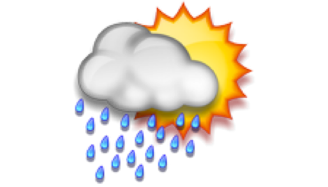 Know all the vocabulary:  climate, water cycle, atmosphere, precipitation, severe weather, weather, condensation, evaporation, storage.Know the difference between weather and climateKnow all parts of the water cycle and be able to label them in a diagramKnow all forms of precipitationBe able to explain the similarity between a hurricane and a tornado as well as a difference.Know why the sun is an important part of the water cycle!Be able to list two things that affect climate.  (ocean, landforms, altitude)Be able to look at a chart and answer questions about the weather.Be able to identify what each of the following tools measure….  (thermometer, rain gauge, wind vane, barometer, hygrometer, anemometer)Be able to identify thunderstorm safety as well as tornado safety procedures.